KLASA: UP/I 361-03/16-06/14UR.BROJ: 2170/1-03-05/5-16-2Mali Lošinj, 10. ožujka 2016.       Primorsko goranska županija, Upravni odjel za prostorno uređenje, graditeljstvo i zaštitu okoliša, Ispostava u Malom Lošinju,  postupajući po zahtjevu Vodoopskrbe i odvodnje Cres Lošinj d.o.o. (OIB: 55232800223), Cres, Turion 20a, na temelju članka 116.  Zakona o gradnji („Narodne novine", br. 153/13)P  O  Z  I  V  ANa uvid u spis predmeta radi izjašnjenjastranke u postupku izdavanja građevinske dozvole za I. fazu sustava vodoopskrbe i odvodnje sanitarnih otpadnih voda naselja Beli na otoku Cresu, koji se planira graditi na č.zem. 481/1, 409/1, 2513/1, 2512/4, 2512/1, 2511/2, 2511/1, 2510/1, 9999/20, 9999/19, 9999/18, 58/2, 61/3, 61/4, 63, 62, 64/5, 64/4, 69/3, 69/2, 74, 157/2, 156/4, 154/2, 153/3, 153/2, 139/1, 562/1, 562/3, 562/9, č. zgr. 9/5, 18/1, 19/1, 14/1, 60, 61/1, 62, sve u k.o. Beli, a za što se po zahtjevu Vodoopskrbe i odvodnje Cres Lošinj d.o.o vodi postupak izdavanja građevinske dozvole.Uvid u spis se može izvršiti 29. ožujka 2016. godine u 12,00 sati, u prostorijama Primorsko - goranske županije, Upravnom odjelu za prostorno uređenje, graditeljstvo i zaštitu okoliša, Ispostava u Malom Lošinju, na adresi: u Cresu, Creskog statuta 15, prizemlje.Uvid u spis predmeta mogu izvršiti osobe, osobno ili putem opunomoćenika, koje dokažu svojstvo stranke u postupku izdavanja građevinske dozvole. Prilikom uvida u spis pozvane stranke dužne su dokazati da imaju svojstvo stranke, a opunomoćenik mora priložiti i valjanu punomoć.Sukladno članku 119. Zakona o gradnji, smatra se da je stranci pružena mogućnost uvida u spis i ako se ona ne izjasni u propisanom roku. Građevinska dozvola može se izdati i ako se stranka ne izjasni ili ako se stranka ne odazove pozivu. .Dostaviti:Na građevinsku česticuNa oglasnu ploču ovog upravnog odjela – ovdjeNa mrežne stranice upravnog tijelaPismohrana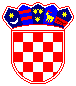 REPUBLIKA HRVATSKA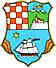 PRIMORSKO-GORANSKA ŽUPANIJAUPRAVNI ODJEL ZA PROSTORNO UREĐENJE, GRADITELJSTVO I  ZAŠTITU OKOLIŠAISPOSTAVA U MALOM LOŠINJU